Declaro, que as informações prestadas são expressão da verdade. 		, 	/ 	/ 	.			 Local e Data					Assinatura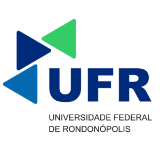 UNIVERSIDADE FEDERAL DE RONDONÓPOLIS PRÓ-REITORIA DE GESTÃO DE PESSOAS COORDENAÇÃO DE ADMISTRAÇÃO DE PESSOALUNIVERSIDADE FEDERAL DE RONDONÓPOLIS PRÓ-REITORIA DE GESTÃO DE PESSOAS COORDENAÇÃO DE ADMISTRAÇÃO DE PESSOALUNIVERSIDADE FEDERAL DE RONDONÓPOLIS PRÓ-REITORIA DE GESTÃO DE PESSOAS COORDENAÇÃO DE ADMISTRAÇÃO DE PESSOALUNIVERSIDADE FEDERAL DE RONDONÓPOLIS PRÓ-REITORIA DE GESTÃO DE PESSOAS COORDENAÇÃO DE ADMISTRAÇÃO DE PESSOALUNIVERSIDADE FEDERAL DE RONDONÓPOLIS PRÓ-REITORIA DE GESTÃO DE PESSOAS COORDENAÇÃO DE ADMISTRAÇÃO DE PESSOALUNIVERSIDADE FEDERAL DE RONDONÓPOLIS PRÓ-REITORIA DE GESTÃO DE PESSOAS COORDENAÇÃO DE ADMISTRAÇÃO DE PESSOALUNIVERSIDADE FEDERAL DE RONDONÓPOLIS PRÓ-REITORIA DE GESTÃO DE PESSOAS COORDENAÇÃO DE ADMISTRAÇÃO DE PESSOALUNIVERSIDADE FEDERAL DE RONDONÓPOLIS PRÓ-REITORIA DE GESTÃO DE PESSOAS COORDENAÇÃO DE ADMISTRAÇÃO DE PESSOALFORMULÁRIO DE INSCRIÇÃO/PROCESSO SELETIVO PARA PROFESSOR SUBSTITUTOFORMULÁRIO DE INSCRIÇÃO/PROCESSO SELETIVO PARA PROFESSOR SUBSTITUTOFORMULÁRIO DE INSCRIÇÃO/PROCESSO SELETIVO PARA PROFESSOR SUBSTITUTOFORMULÁRIO DE INSCRIÇÃO/PROCESSO SELETIVO PARA PROFESSOR SUBSTITUTOFORMULÁRIO DE INSCRIÇÃO/PROCESSO SELETIVO PARA PROFESSOR SUBSTITUTOFORMULÁRIO DE INSCRIÇÃO/PROCESSO SELETIVO PARA PROFESSOR SUBSTITUTOFORMULÁRIO DE INSCRIÇÃO/PROCESSO SELETIVO PARA PROFESSOR SUBSTITUTOFORMULÁRIO DE INSCRIÇÃO/PROCESSO SELETIVO PARA PROFESSOR SUBSTITUTOFORMULÁRIO DE INSCRIÇÃO/PROCESSO SELETIVO PARA PROFESSOR SUBSTITUTOFORMULÁRIO DE INSCRIÇÃO/PROCESSO SELETIVO PARA PROFESSOR SUBSTITUTOFORMULÁRIO DE INSCRIÇÃO/PROCESSO SELETIVO PARA PROFESSOR SUBSTITUTOFORMULÁRIO DE INSCRIÇÃO/PROCESSO SELETIVO PARA PROFESSOR SUBSTITUTOFORMULÁRIO DE INSCRIÇÃO/PROCESSO SELETIVO PARA PROFESSOR SUBSTITUTOCPF:CPF:CPF:CPF:CPF:CPF:CPF:CPF:CPF:DOCENTE (	)	TÉCNICO (	)DOCENTE (	)	TÉCNICO (	)DOCENTE (	)	TÉCNICO (	)DOCENTE (	)	TÉCNICO (	)NOME:NOME:NOME:NOME:NOME:NOME:NOME:NOME:NOME:NOME:NOME:NOME:NOME:SEXO:  M (    )   F (	)SEXO:  M (    )   F (	)SEXO:  M (    )   F (	)SEXO:  M (    )   F (	)DATA DE NASCIMENTO:	/	/DATA DE NASCIMENTO:	/	/DATA DE NASCIMENTO:	/	/DATA DE NASCIMENTO:	/	/DATA DE NASCIMENTO:	/	/DATA DE NASCIMENTO:	/	/TIPO SANGUÍNEO:TIPO SANGUÍNEO:FATOR RH:NOME DO PAI:NOME DO PAI:NOME DO PAI:NOME DO PAI:NOME DO PAI:NOME DO PAI:NOME DO PAI:NOME DO PAI:NOME DO PAI:NOME DO PAI:NOME DO PAI:NOME DO PAI:NOME DO PAI:NOME DA MÃE:NOME DA MÃE:NOME DA MÃE:NOME DA MÃE:NOME DA MÃE:NOME DA MÃE:NOME DA MÃE:NOME DA MÃE:NOME DA MÃE:NOME DA MÃE:NOME DA MÃE:NOME DA MÃE:NOME DA MÃE:CIDADE DE NASCIMENTO:CIDADE DE NASCIMENTO:CIDADE DE NASCIMENTO:CIDADE DE NASCIMENTO:CIDADE DE NASCIMENTO:CIDADE DE NASCIMENTO:CIDADE DE NASCIMENTO:CIDADE DE NASCIMENTO:CIDADE DE NASCIMENTO:CIDADE DE NASCIMENTO:CIDADE DE NASCIMENTO:CIDADE DE NASCIMENTO:UF:NACIONALIDADE:NACIONALIDADE:NACIONALIDADE:NACIONALIDADE:NACIONALIDADE:NACIONALIDADE:NACIONALIDADE:NACIONALIDADE:NACIONALIDADE:DATA DE CHEGADA (ESTRANGEIROS):	/	/DATA DE CHEGADA (ESTRANGEIROS):	/	/DATA DE CHEGADA (ESTRANGEIROS):	/	/DATA DE CHEGADA (ESTRANGEIROS):	/	/ESTADO CIVIL:ESTADO CIVIL:ESTADO CIVIL:ESTADO CIVIL:ESTADO CIVIL:ESTADO CIVIL:ESTADO CIVIL:ESTADO CIVIL:ESTADO CIVIL:QTDE DEPENDENTES ECONOMICAMENTE:QTDE DEPENDENTES ECONOMICAMENTE:QTDE DEPENDENTES ECONOMICAMENTE:QTDE DEPENDENTES ECONOMICAMENTE:COR/ ORIGEM ÉTNICA: (1) BRANCA ( ) (3) AMARELA ( ) (4) PARDA ( ) (5) INDÍGENA ( ) (6) PRETA ( )COR/ ORIGEM ÉTNICA: (1) BRANCA ( ) (3) AMARELA ( ) (4) PARDA ( ) (5) INDÍGENA ( ) (6) PRETA ( )COR/ ORIGEM ÉTNICA: (1) BRANCA ( ) (3) AMARELA ( ) (4) PARDA ( ) (5) INDÍGENA ( ) (6) PRETA ( )COR/ ORIGEM ÉTNICA: (1) BRANCA ( ) (3) AMARELA ( ) (4) PARDA ( ) (5) INDÍGENA ( ) (6) PRETA ( )COR/ ORIGEM ÉTNICA: (1) BRANCA ( ) (3) AMARELA ( ) (4) PARDA ( ) (5) INDÍGENA ( ) (6) PRETA ( )COR/ ORIGEM ÉTNICA: (1) BRANCA ( ) (3) AMARELA ( ) (4) PARDA ( ) (5) INDÍGENA ( ) (6) PRETA ( )COR/ ORIGEM ÉTNICA: (1) BRANCA ( ) (3) AMARELA ( ) (4) PARDA ( ) (5) INDÍGENA ( ) (6) PRETA ( )COR/ ORIGEM ÉTNICA: (1) BRANCA ( ) (3) AMARELA ( ) (4) PARDA ( ) (5) INDÍGENA ( ) (6) PRETA ( )COR/ ORIGEM ÉTNICA: (1) BRANCA ( ) (3) AMARELA ( ) (4) PARDA ( ) (5) INDÍGENA ( ) (6) PRETA ( )COR/ ORIGEM ÉTNICA: (1) BRANCA ( ) (3) AMARELA ( ) (4) PARDA ( ) (5) INDÍGENA ( ) (6) PRETA ( )COR/ ORIGEM ÉTNICA: (1) BRANCA ( ) (3) AMARELA ( ) (4) PARDA ( ) (5) INDÍGENA ( ) (6) PRETA ( )COR/ ORIGEM ÉTNICA: (1) BRANCA ( ) (3) AMARELA ( ) (4) PARDA ( ) (5) INDÍGENA ( ) (6) PRETA ( )COR/ ORIGEM ÉTNICA: (1) BRANCA ( ) (3) AMARELA ( ) (4) PARDA ( ) (5) INDÍGENA ( ) (6) PRETA ( )DATA DO 1º EMPREGO:	/	/DATA DO 1º EMPREGO:	/	/DATA DO 1º EMPREGO:	/	/DATA DO 1º EMPREGO:	/	/DATA DO 1º EMPREGO:	/	/DATA DO 1º EMPREGO:	/	/DATA DO 1º EMPREGO:	/	/DATA DO 1º EMPREGO:	/	/DATA DO 1º EMPREGO:	/	/DATA DO 1º EMPREGO:	/	/DATA DO 1º EMPREGO:	/	/DATA DO 1º EMPREGO:	/	/DATA DO 1º EMPREGO:	/	/CURSO DE GRADUAÇÃO:CURSO DE GRADUAÇÃO:CURSO DE GRADUAÇÃO:CURSO DE GRADUAÇÃO:CURSO DE GRADUAÇÃO:CURSO DE GRADUAÇÃO:CURSO DE GRADUAÇÃO:CURSO DE GRADUAÇÃO:CURSO DE GRADUAÇÃO:CURSO DE GRADUAÇÃO:CURSO DE GRADUAÇÃO:CURSO DE GRADUAÇÃO:CURSO DE GRADUAÇÃO:PÓS-GRADUAÇÃO:PÓS-GRADUAÇÃO:PÓS-GRADUAÇÃO:PÓS-GRADUAÇÃO:PÓS-GRADUAÇÃO:PÓS-GRADUAÇÃO:PÓS-GRADUAÇÃO:PÓS-GRADUAÇÃO:PÓS-GRADUAÇÃO:PÓS-GRADUAÇÃO:PÓS-GRADUAÇÃO:PÓS-GRADUAÇÃO:PÓS-GRADUAÇÃO:RGNÚMERO:NÚMERO:NÚMERO:NÚMERO:NÚMERO:NÚMERO:ORGÃO EXP.:ORGÃO EXP.:UF:UF:DATA DE EMISSÃO:	/	/DATA DE EMISSÃO:	/	/TÍTULO ELEITORALTÍTULO ELEITORALNÚMERO:NÚMERO:NÚMERO:NÚMERO:NÚMERO:NÚMERO:NÚMERO:NÚMERO:NÚMERO:NÚMERO:UF:ZONA:ZONA:ZONA:ZONA:ZONA:ZONA:SEÇÃO:SEÇÃO:SEÇÃO:DATA DE EMISSÃO:	/	/DATA DE EMISSÃO:	/	/DATA DE EMISSÃO:	/	/DATA DE EMISSÃO:	/	/COMPROVANTE MILITARCOMPROVANTE MILITARCOMPROVANTE MILITARNÚMERO:NÚMERO:NÚMERO:NÚMERO:NÚMERO:NÚMERO:SÉRIE:SÉRIE:SÉRIE:SÉRIE:ÓRGÃO DE EXPEDIÇÃO:ÓRGÃO DE EXPEDIÇÃO:ÓRGÃO DE EXPEDIÇÃO:ÓRGÃO DE EXPEDIÇÃO:ÓRGÃO DE EXPEDIÇÃO:ÓRGÃO DE EXPEDIÇÃO:ÓRGÃO DE EXPEDIÇÃO:ÓRGÃO DE EXPEDIÇÃO:ÓRGÃO DE EXPEDIÇÃO:ÓRGÃO DE EXPEDIÇÃO:ÓRGÃO DE EXPEDIÇÃO:ÓRGÃO DE EXPEDIÇÃO:ÓRGÃO DE EXPEDIÇÃO:PIS/PASEP:PIS/PASEP:PIS/PASEP:PIS/PASEP:PIS/PASEP:PIS/PASEP:PIS/PASEP:PIS/PASEP:PASSAPORTE:PASSAPORTE:PASSAPORTE:PASSAPORTE:PASSAPORTE:AV/RUA/TRAVESSA:AV/RUA/TRAVESSA:AV/RUA/TRAVESSA:AV/RUA/TRAVESSA:AV/RUA/TRAVESSA:NÚMERO:QUADRA:APTO:CEP:	-CEP:	-COMPLEMENTO:COMPLEMENTO:COMPLEMENTO:COMPLEMENTO:COMPLEMENTO:BAIRRO:BAIRRO:BAIRRO:BAIRRO:BAIRRO:MUNICÍPIO:MUNICÍPIO:MUNICÍPIO:MUNICÍPIO:UF:TELEFONE: (	)TELEFONE: (	)CELULAR: (	)CELULAR: (	)CELULAR: (	)E-MAILE-MAILE-MAILE-MAILE-MAILBANCO:AGÊNCIA (nome/número):AGÊNCIA (nome/número):CONTA CORRENTE:CONTA CORRENTE:ENDEREÇO DA AGÊNCIA:ENDEREÇO DA AGÊNCIA:BAIRRO:BAIRRO:CIDADE:CONTA POUPANÇA (somente da CAIXA ECONÔMICA FEDERAL):CONTA POUPANÇA (somente da CAIXA ECONÔMICA FEDERAL):CONTA POUPANÇA (somente da CAIXA ECONÔMICA FEDERAL):CONTA POUPANÇA (somente da CAIXA ECONÔMICA FEDERAL):CONTA POUPANÇA (somente da CAIXA ECONÔMICA FEDERAL):